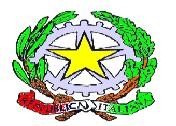 Ministero dell’IstruzioneUfficio Scolastico Regionale per il LazioISTITUTO COMPRENSIVO STATALE ESPERIASede centrale e segreteria: Esperia (FR) Via San Rocco, 5  CAP 03045 – Tel. 0776938023 – Fax 0776938135 - web: www.icesperia.itCodice Fiscale: 81004630604 - Codice Meccanografico: FRIC80300L - Codice Univoco Ufficio: UF24U1 - Codice Attività: 853110 E-mail: fric80300l@istruzione.it - PEC: fric80300l@pec.istruzione.it,IBAN C/C Bancario: IT42Z0537274370000010175263 – C/C Postale dell’Istituto 1029426440Esperia ……………………….Il Consiglio di classe                                                                                    Il Dirigente Scolastico*Legenda**Religione - Attività alternativeDocumento di valutazione - Scuola PrimariaPlesso ………..                                          ANNO SCOLASTICO 2021-2022 - ….QUADRIMESTRE ALUNNO/A :   ………………..-	CLASSE : V    sez. ……..Documento di valutazione - Scuola PrimariaPlesso ………..                                          ANNO SCOLASTICO 2021-2022 - ….QUADRIMESTRE ALUNNO/A :   ………………..-	CLASSE : V    sez. ……..Documento di valutazione - Scuola PrimariaPlesso ………..                                          ANNO SCOLASTICO 2021-2022 - ….QUADRIMESTRE ALUNNO/A :   ………………..-	CLASSE : V    sez. ……..Documento di valutazione - Scuola PrimariaPlesso ………..                                          ANNO SCOLASTICO 2021-2022 - ….QUADRIMESTRE ALUNNO/A :   ………………..-	CLASSE : V    sez. ……..Documento di valutazione - Scuola PrimariaPlesso ………..                                          ANNO SCOLASTICO 2021-2022 - ….QUADRIMESTRE ALUNNO/A :   ………………..-	CLASSE : V    sez. ……..Documento di valutazione - Scuola PrimariaPlesso ………..                                          ANNO SCOLASTICO 2021-2022 - ….QUADRIMESTRE ALUNNO/A :   ………………..-	CLASSE : V    sez. ……..Documento di valutazione - Scuola PrimariaPlesso ………..                                          ANNO SCOLASTICO 2021-2022 - ….QUADRIMESTRE ALUNNO/A :   ………………..-	CLASSE : V    sez. ……..Documento di valutazione - Scuola PrimariaPlesso ………..                                          ANNO SCOLASTICO 2021-2022 - ….QUADRIMESTRE ALUNNO/A :   ………………..-	CLASSE : V    sez. ……..Documento di valutazione - Scuola PrimariaPlesso ………..                                          ANNO SCOLASTICO 2021-2022 - ….QUADRIMESTRE ALUNNO/A :   ………………..-	CLASSE : V    sez. ……..Documento di valutazione - Scuola PrimariaPlesso ………..                                          ANNO SCOLASTICO 2021-2022 - ….QUADRIMESTRE ALUNNO/A :   ………………..-	CLASSE : V    sez. ……..Documento di valutazione - Scuola PrimariaPlesso ………..                                          ANNO SCOLASTICO 2021-2022 - ….QUADRIMESTRE ALUNNO/A :   ………………..-	CLASSE : V    sez. ……..Documento di valutazione - Scuola PrimariaPlesso ………..                                          ANNO SCOLASTICO 2021-2022 - ….QUADRIMESTRE ALUNNO/A :   ………………..-	CLASSE : V    sez. ……..Documento di valutazione - Scuola PrimariaPlesso ………..                                          ANNO SCOLASTICO 2021-2022 - ….QUADRIMESTRE ALUNNO/A :   ………………..-	CLASSE : V    sez. ……..MATERIAObiettivi oggetto di valutazioneObiettivi oggetto di valutazioneObiettivi oggetto di valutazioneObiettivi oggetto di valutazioneObiettivi oggetto di valutazione*In via di prima acquisizione*In via di prima acquisizione*Base*Base*Intermedio*Intermedio*Avanzato     ITALIANOASCOLTO E PARLATOComprendere messaggi di diverso tipo.Riferire esperienze personali ed esporre un argomento.Interagire nelle diverse situazioni comunicativeASCOLTO E PARLATOComprendere messaggi di diverso tipo.Riferire esperienze personali ed esporre un argomento.Interagire nelle diverse situazioni comunicativeASCOLTO E PARLATOComprendere messaggi di diverso tipo.Riferire esperienze personali ed esporre un argomento.Interagire nelle diverse situazioni comunicativeASCOLTO E PARLATOComprendere messaggi di diverso tipo.Riferire esperienze personali ed esporre un argomento.Interagire nelle diverse situazioni comunicativeASCOLTO E PARLATOComprendere messaggi di diverso tipo.Riferire esperienze personali ed esporre un argomento.Interagire nelle diverse situazioni comunicative     ITALIANOLETTURA E COMPRENSIONEUtilizzare strategie di lettura funzionali allo scopo.Leggere e comprendere testi di vario tipoLETTURA E COMPRENSIONEUtilizzare strategie di lettura funzionali allo scopo.Leggere e comprendere testi di vario tipoLETTURA E COMPRENSIONEUtilizzare strategie di lettura funzionali allo scopo.Leggere e comprendere testi di vario tipoLETTURA E COMPRENSIONEUtilizzare strategie di lettura funzionali allo scopo.Leggere e comprendere testi di vario tipoLETTURA E COMPRENSIONEUtilizzare strategie di lettura funzionali allo scopo.Leggere e comprendere testi di vario tipo     ITALIANOSCRITTURAProdurre e rielaborare testi con caratteristiche diverse.Scrivere rispettando le convenzioni ortografiche e grammaticaliSCRITTURAProdurre e rielaborare testi con caratteristiche diverse.Scrivere rispettando le convenzioni ortografiche e grammaticaliSCRITTURAProdurre e rielaborare testi con caratteristiche diverse.Scrivere rispettando le convenzioni ortografiche e grammaticaliSCRITTURAProdurre e rielaborare testi con caratteristiche diverse.Scrivere rispettando le convenzioni ortografiche e grammaticaliSCRITTURAProdurre e rielaborare testi con caratteristiche diverse.Scrivere rispettando le convenzioni ortografiche e grammaticali     ITALIANORIFLESSIONE LINGUISTICARiconoscere le principali categorie morfologiche e sintatticheRIFLESSIONE LINGUISTICARiconoscere le principali categorie morfologiche e sintatticheRIFLESSIONE LINGUISTICARiconoscere le principali categorie morfologiche e sintatticheRIFLESSIONE LINGUISTICARiconoscere le principali categorie morfologiche e sintatticheRIFLESSIONE LINGUISTICARiconoscere le principali categorie morfologiche e sintatticheACQUISIZIONE ED ESPANSIONE DEL LESSICO RECETTIVO E PRODUTTIVOArricchire il patrimonio lessicale attraverso attività comunicative orali, di lettura e di scrittura e attivando la conoscenza delle principali relazioni di significato tra le parole (somiglianze, differenze, appartenenza a un campo semantico).ACQUISIZIONE ED ESPANSIONE DEL LESSICO RECETTIVO E PRODUTTIVOArricchire il patrimonio lessicale attraverso attività comunicative orali, di lettura e di scrittura e attivando la conoscenza delle principali relazioni di significato tra le parole (somiglianze, differenze, appartenenza a un campo semantico).ACQUISIZIONE ED ESPANSIONE DEL LESSICO RECETTIVO E PRODUTTIVOArricchire il patrimonio lessicale attraverso attività comunicative orali, di lettura e di scrittura e attivando la conoscenza delle principali relazioni di significato tra le parole (somiglianze, differenze, appartenenza a un campo semantico).ACQUISIZIONE ED ESPANSIONE DEL LESSICO RECETTIVO E PRODUTTIVOArricchire il patrimonio lessicale attraverso attività comunicative orali, di lettura e di scrittura e attivando la conoscenza delle principali relazioni di significato tra le parole (somiglianze, differenze, appartenenza a un campo semantico).ACQUISIZIONE ED ESPANSIONE DEL LESSICO RECETTIVO E PRODUTTIVOArricchire il patrimonio lessicale attraverso attività comunicative orali, di lettura e di scrittura e attivando la conoscenza delle principali relazioni di significato tra le parole (somiglianze, differenze, appartenenza a un campo semantico).INGLESEASCOLTO - (LISTENING)Ascoltare e comprendere il significato di frasi e testi.Comprendere semplici istruzioni, espressioni, frasi e brevi dialoghi di uso quotidiano, se pronunciati chiaramente, e identificare il tema generale di un discorso in cui si parla di argomenti conosciuti.Comprendere brevi testi multimediali identificandone parole chiave e il senso generale.ASCOLTO - (LISTENING)Ascoltare e comprendere il significato di frasi e testi.Comprendere semplici istruzioni, espressioni, frasi e brevi dialoghi di uso quotidiano, se pronunciati chiaramente, e identificare il tema generale di un discorso in cui si parla di argomenti conosciuti.Comprendere brevi testi multimediali identificandone parole chiave e il senso generale.ASCOLTO - (LISTENING)Ascoltare e comprendere il significato di frasi e testi.Comprendere semplici istruzioni, espressioni, frasi e brevi dialoghi di uso quotidiano, se pronunciati chiaramente, e identificare il tema generale di un discorso in cui si parla di argomenti conosciuti.Comprendere brevi testi multimediali identificandone parole chiave e il senso generale.ASCOLTO - (LISTENING)Ascoltare e comprendere il significato di frasi e testi.Comprendere semplici istruzioni, espressioni, frasi e brevi dialoghi di uso quotidiano, se pronunciati chiaramente, e identificare il tema generale di un discorso in cui si parla di argomenti conosciuti.Comprendere brevi testi multimediali identificandone parole chiave e il senso generale.ASCOLTO - (LISTENING)Ascoltare e comprendere il significato di frasi e testi.Comprendere semplici istruzioni, espressioni, frasi e brevi dialoghi di uso quotidiano, se pronunciati chiaramente, e identificare il tema generale di un discorso in cui si parla di argomenti conosciuti.Comprendere brevi testi multimediali identificandone parole chiave e il senso generale.INGLESEPARLATO - (SPEAKING)Dialogare o argomentare utilizzando lessico e strutture linguistiche note.Interagire, in modo comprensibile con un compagno o un adulto con cui si ha familiarità, utilizzando espressioni e frasi adatte alla situazione.PARLATO - (SPEAKING)Dialogare o argomentare utilizzando lessico e strutture linguistiche note.Interagire, in modo comprensibile con un compagno o un adulto con cui si ha familiarità, utilizzando espressioni e frasi adatte alla situazione.PARLATO - (SPEAKING)Dialogare o argomentare utilizzando lessico e strutture linguistiche note.Interagire, in modo comprensibile con un compagno o un adulto con cui si ha familiarità, utilizzando espressioni e frasi adatte alla situazione.PARLATO - (SPEAKING)Dialogare o argomentare utilizzando lessico e strutture linguistiche note.Interagire, in modo comprensibile con un compagno o un adulto con cui si ha familiarità, utilizzando espressioni e frasi adatte alla situazione.PARLATO - (SPEAKING)Dialogare o argomentare utilizzando lessico e strutture linguistiche note.Interagire, in modo comprensibile con un compagno o un adulto con cui si ha familiarità, utilizzando espressioni e frasi adatte alla situazione.INGLESELETTURA - (READING)Riconoscere e leggere  frasi e testi.Leggere e comprendere brevi e semplici testi, accompagnati preferibilmente da supporti visivi, cogliendo il loro significato globale e identificandone parole e frasi familiari.LETTURA - (READING)Riconoscere e leggere  frasi e testi.Leggere e comprendere brevi e semplici testi, accompagnati preferibilmente da supporti visivi, cogliendo il loro significato globale e identificandone parole e frasi familiari.LETTURA - (READING)Riconoscere e leggere  frasi e testi.Leggere e comprendere brevi e semplici testi, accompagnati preferibilmente da supporti visivi, cogliendo il loro significato globale e identificandone parole e frasi familiari.LETTURA - (READING)Riconoscere e leggere  frasi e testi.Leggere e comprendere brevi e semplici testi, accompagnati preferibilmente da supporti visivi, cogliendo il loro significato globale e identificandone parole e frasi familiari.LETTURA - (READING)Riconoscere e leggere  frasi e testi.Leggere e comprendere brevi e semplici testi, accompagnati preferibilmente da supporti visivi, cogliendo il loro significato globale e identificandone parole e frasi familiari.INGLESESCRITTURA - (WRITING)Produrre semplici testi.Scrivere in forma comprensibile messaggi semplici e brevi per presentarsi, per fare gli auguri, per ringraziare o invitare qualcuno, per chiedere o dare notizie ecc.SCRITTURA - (WRITING)Produrre semplici testi.Scrivere in forma comprensibile messaggi semplici e brevi per presentarsi, per fare gli auguri, per ringraziare o invitare qualcuno, per chiedere o dare notizie ecc.SCRITTURA - (WRITING)Produrre semplici testi.Scrivere in forma comprensibile messaggi semplici e brevi per presentarsi, per fare gli auguri, per ringraziare o invitare qualcuno, per chiedere o dare notizie ecc.SCRITTURA - (WRITING)Produrre semplici testi.Scrivere in forma comprensibile messaggi semplici e brevi per presentarsi, per fare gli auguri, per ringraziare o invitare qualcuno, per chiedere o dare notizie ecc.SCRITTURA - (WRITING)Produrre semplici testi.Scrivere in forma comprensibile messaggi semplici e brevi per presentarsi, per fare gli auguri, per ringraziare o invitare qualcuno, per chiedere o dare notizie ecc.CULTURA E CIVILTÀIndividuare somiglianze e differenze tra la nostra cultura e quella anglosassone attraverso usi e costumi dei Paesi anglofoni.CULTURA E CIVILTÀIndividuare somiglianze e differenze tra la nostra cultura e quella anglosassone attraverso usi e costumi dei Paesi anglofoni.CULTURA E CIVILTÀIndividuare somiglianze e differenze tra la nostra cultura e quella anglosassone attraverso usi e costumi dei Paesi anglofoni.CULTURA E CIVILTÀIndividuare somiglianze e differenze tra la nostra cultura e quella anglosassone attraverso usi e costumi dei Paesi anglofoni.CULTURA E CIVILTÀIndividuare somiglianze e differenze tra la nostra cultura e quella anglosassone attraverso usi e costumi dei Paesi anglofoni.RIFLESSIONE SULLA LINGUA E SULL’APPRENDIMENTOOsservare coppie di parole simili come suono e distinguerne il significato.Osservare parole ed espressioni nei contesti d’uso e coglierne i rapporti di significato ( 1° quadrimestre).Osservare la struttura delle frasi e mettere in relazione costrutti e intenzioni comunicativeRiconoscere che cosa si è imparato e che cosa si deve imparare. ( 2° quadrimestre).RIFLESSIONE SULLA LINGUA E SULL’APPRENDIMENTOOsservare coppie di parole simili come suono e distinguerne il significato.Osservare parole ed espressioni nei contesti d’uso e coglierne i rapporti di significato ( 1° quadrimestre).Osservare la struttura delle frasi e mettere in relazione costrutti e intenzioni comunicativeRiconoscere che cosa si è imparato e che cosa si deve imparare. ( 2° quadrimestre).RIFLESSIONE SULLA LINGUA E SULL’APPRENDIMENTOOsservare coppie di parole simili come suono e distinguerne il significato.Osservare parole ed espressioni nei contesti d’uso e coglierne i rapporti di significato ( 1° quadrimestre).Osservare la struttura delle frasi e mettere in relazione costrutti e intenzioni comunicativeRiconoscere che cosa si è imparato e che cosa si deve imparare. ( 2° quadrimestre).RIFLESSIONE SULLA LINGUA E SULL’APPRENDIMENTOOsservare coppie di parole simili come suono e distinguerne il significato.Osservare parole ed espressioni nei contesti d’uso e coglierne i rapporti di significato ( 1° quadrimestre).Osservare la struttura delle frasi e mettere in relazione costrutti e intenzioni comunicativeRiconoscere che cosa si è imparato e che cosa si deve imparare. ( 2° quadrimestre).RIFLESSIONE SULLA LINGUA E SULL’APPRENDIMENTOOsservare coppie di parole simili come suono e distinguerne il significato.Osservare parole ed espressioni nei contesti d’uso e coglierne i rapporti di significato ( 1° quadrimestre).Osservare la struttura delle frasi e mettere in relazione costrutti e intenzioni comunicativeRiconoscere che cosa si è imparato e che cosa si deve imparare. ( 2° quadrimestre).STORIAUSO DELLE FONTI E ORGANIZZAZIONE DELLE INFORMAZIONIRicavare informazioni da fonti di diverso tipo.Riconoscere relazioni di successione e contemporaneità e periodizzazioniUSO DELLE FONTI E ORGANIZZAZIONE DELLE INFORMAZIONIRicavare informazioni da fonti di diverso tipo.Riconoscere relazioni di successione e contemporaneità e periodizzazioniUSO DELLE FONTI E ORGANIZZAZIONE DELLE INFORMAZIONIRicavare informazioni da fonti di diverso tipo.Riconoscere relazioni di successione e contemporaneità e periodizzazioniUSO DELLE FONTI E ORGANIZZAZIONE DELLE INFORMAZIONIRicavare informazioni da fonti di diverso tipo.Riconoscere relazioni di successione e contemporaneità e periodizzazioniUSO DELLE FONTI E ORGANIZZAZIONE DELLE INFORMAZIONIRicavare informazioni da fonti di diverso tipo.Riconoscere relazioni di successione e contemporaneità e periodizzazioniSTORIASTRUMENTI CONCETTUALIIndividuare analogie e differenze attraverso il confronto tra quadri storico-sociali diversi lontani nello spazio e nel tempo.STRUMENTI CONCETTUALIIndividuare analogie e differenze attraverso il confronto tra quadri storico-sociali diversi lontani nello spazio e nel tempo.STRUMENTI CONCETTUALIIndividuare analogie e differenze attraverso il confronto tra quadri storico-sociali diversi lontani nello spazio e nel tempo.STRUMENTI CONCETTUALIIndividuare analogie e differenze attraverso il confronto tra quadri storico-sociali diversi lontani nello spazio e nel tempo.STRUMENTI CONCETTUALIIndividuare analogie e differenze attraverso il confronto tra quadri storico-sociali diversi lontani nello spazio e nel tempo.STORIAPRODUZIONE ORALE E SCRITTEEsporre e produrre i contenuti acquisitiPRODUZIONE ORALE E SCRITTEEsporre e produrre i contenuti acquisitiPRODUZIONE ORALE E SCRITTEEsporre e produrre i contenuti acquisitiPRODUZIONE ORALE E SCRITTEEsporre e produrre i contenuti acquisitiPRODUZIONE ORALE E SCRITTEEsporre e produrre i contenuti acquisitiGEOGRAFIAORIENTAMENTOUtilizzare termini e strumenti specifici del linguaggio geografico.ORIENTAMENTOUtilizzare termini e strumenti specifici del linguaggio geografico.ORIENTAMENTOUtilizzare termini e strumenti specifici del linguaggio geografico.ORIENTAMENTOUtilizzare termini e strumenti specifici del linguaggio geografico.ORIENTAMENTOUtilizzare termini e strumenti specifici del linguaggio geografico.GEOGRAFIALINGUAGGIO DELLA GEO-GRAFICITA’/ PAESAGGIOLeggere e interpretare carte geografiche, tematiche, grafici.LINGUAGGIO DELLA GEO-GRAFICITA’/ PAESAGGIOLeggere e interpretare carte geografiche, tematiche, grafici.LINGUAGGIO DELLA GEO-GRAFICITA’/ PAESAGGIOLeggere e interpretare carte geografiche, tematiche, grafici.LINGUAGGIO DELLA GEO-GRAFICITA’/ PAESAGGIOLeggere e interpretare carte geografiche, tematiche, grafici.LINGUAGGIO DELLA GEO-GRAFICITA’/ PAESAGGIOLeggere e interpretare carte geografiche, tematiche, grafici.GEOGRAFIAREGIONE E SISTEMA TERRITORIALEAcquisire il concetto di regione geografica ( fisica, climatica, storico-culturale Amministrativa) e utilizzarlo a partire dal contesto italiano.REGIONE E SISTEMA TERRITORIALEAcquisire il concetto di regione geografica ( fisica, climatica, storico-culturale Amministrativa) e utilizzarlo a partire dal contesto italiano.REGIONE E SISTEMA TERRITORIALEAcquisire il concetto di regione geografica ( fisica, climatica, storico-culturale Amministrativa) e utilizzarlo a partire dal contesto italiano.REGIONE E SISTEMA TERRITORIALEAcquisire il concetto di regione geografica ( fisica, climatica, storico-culturale Amministrativa) e utilizzarlo a partire dal contesto italiano.REGIONE E SISTEMA TERRITORIALEAcquisire il concetto di regione geografica ( fisica, climatica, storico-culturale Amministrativa) e utilizzarlo a partire dal contesto italiano.MATEMATICANUMERIDisporre e utilizzare strategie di calcoloUtilizzare tecniche diverse di calcolo.NUMERIDisporre e utilizzare strategie di calcoloUtilizzare tecniche diverse di calcolo.NUMERIDisporre e utilizzare strategie di calcoloUtilizzare tecniche diverse di calcolo.NUMERIDisporre e utilizzare strategie di calcoloUtilizzare tecniche diverse di calcolo.NUMERIDisporre e utilizzare strategie di calcoloUtilizzare tecniche diverse di calcolo.MATEMATICASPAZIO E FIGURERiconoscere e classificare forme e relazioni 1^ 2^ quadrimestreSPAZIO E FIGURERiconoscere e classificare forme e relazioni 1^ 2^ quadrimestreSPAZIO E FIGURERiconoscere e classificare forme e relazioni 1^ 2^ quadrimestreSPAZIO E FIGURERiconoscere e classificare forme e relazioni 1^ 2^ quadrimestreSPAZIO E FIGURERiconoscere e classificare forme e relazioni 1^ 2^ quadrimestreMATEMATICARELAZIONI DATI E PREVISIONIMisurare e confrontare grandezze  2^ quadrimestreRappresentare, leggere ed interpretare relazioni, dati, probabilità 1^ 2^ quadrimestreImpiegare procedimenti per rappresentare e risolvere problemi 1^ 2^ quadrimestreRELAZIONI DATI E PREVISIONIMisurare e confrontare grandezze  2^ quadrimestreRappresentare, leggere ed interpretare relazioni, dati, probabilità 1^ 2^ quadrimestreImpiegare procedimenti per rappresentare e risolvere problemi 1^ 2^ quadrimestreRELAZIONI DATI E PREVISIONIMisurare e confrontare grandezze  2^ quadrimestreRappresentare, leggere ed interpretare relazioni, dati, probabilità 1^ 2^ quadrimestreImpiegare procedimenti per rappresentare e risolvere problemi 1^ 2^ quadrimestreRELAZIONI DATI E PREVISIONIMisurare e confrontare grandezze  2^ quadrimestreRappresentare, leggere ed interpretare relazioni, dati, probabilità 1^ 2^ quadrimestreImpiegare procedimenti per rappresentare e risolvere problemi 1^ 2^ quadrimestreRELAZIONI DATI E PREVISIONIMisurare e confrontare grandezze  2^ quadrimestreRappresentare, leggere ed interpretare relazioni, dati, probabilità 1^ 2^ quadrimestreImpiegare procedimenti per rappresentare e risolvere problemi 1^ 2^ quadrimestreSCIENZEESPLORARE  E DESCRIVERE OGGETTI E MATERIALIOsservare e analizzare oggetti e strumenti comuni conoscendo il rapporto forma, materiale e funzioneESPLORARE  E DESCRIVERE OGGETTI E MATERIALIOsservare e analizzare oggetti e strumenti comuni conoscendo il rapporto forma, materiale e funzioneESPLORARE  E DESCRIVERE OGGETTI E MATERIALIOsservare e analizzare oggetti e strumenti comuni conoscendo il rapporto forma, materiale e funzioneESPLORARE  E DESCRIVERE OGGETTI E MATERIALIOsservare e analizzare oggetti e strumenti comuni conoscendo il rapporto forma, materiale e funzioneESPLORARE  E DESCRIVERE OGGETTI E MATERIALIOsservare e analizzare oggetti e strumenti comuni conoscendo il rapporto forma, materiale e funzioneSCIENZEOSSERVARE SPERIMENTARE SUL CAMPOOsservare, analizzare, sperimentare e descrivere la realtàOSSERVARE SPERIMENTARE SUL CAMPOOsservare, analizzare, sperimentare e descrivere la realtàOSSERVARE SPERIMENTARE SUL CAMPOOsservare, analizzare, sperimentare e descrivere la realtàOSSERVARE SPERIMENTARE SUL CAMPOOsservare, analizzare, sperimentare e descrivere la realtàOSSERVARE SPERIMENTARE SUL CAMPOOsservare, analizzare, sperimentare e descrivere la realtàSCIENZEL’UOMO I VIVENTI E L’AMBIENTEConoscere le strutture fondamentali dell’organismo umano e del loro funzionamento. 1^ 2^ quadrimestreAcquisire concetti scientifici relativi a materia ed esseri viventi. 1^ 2^ quadrimestreL’UOMO I VIVENTI E L’AMBIENTEConoscere le strutture fondamentali dell’organismo umano e del loro funzionamento. 1^ 2^ quadrimestreAcquisire concetti scientifici relativi a materia ed esseri viventi. 1^ 2^ quadrimestreL’UOMO I VIVENTI E L’AMBIENTEConoscere le strutture fondamentali dell’organismo umano e del loro funzionamento. 1^ 2^ quadrimestreAcquisire concetti scientifici relativi a materia ed esseri viventi. 1^ 2^ quadrimestreL’UOMO I VIVENTI E L’AMBIENTEConoscere le strutture fondamentali dell’organismo umano e del loro funzionamento. 1^ 2^ quadrimestreAcquisire concetti scientifici relativi a materia ed esseri viventi. 1^ 2^ quadrimestreL’UOMO I VIVENTI E L’AMBIENTEConoscere le strutture fondamentali dell’organismo umano e del loro funzionamento. 1^ 2^ quadrimestreAcquisire concetti scientifici relativi a materia ed esseri viventi. 1^ 2^ quadrimestreTECNOLOGIATutti 1^ 2^ quadrimestreVEDERE E OSSERVARE                                                 Osservare oggetti d’uso comune per individuarne la funzione.VEDERE E OSSERVARE                                                 Osservare oggetti d’uso comune per individuarne la funzione.VEDERE E OSSERVARE                                                 Osservare oggetti d’uso comune per individuarne la funzione.VEDERE E OSSERVARE                                                 Osservare oggetti d’uso comune per individuarne la funzione.VEDERE E OSSERVARE                                                 Osservare oggetti d’uso comune per individuarne la funzione.TECNOLOGIATutti 1^ 2^ quadrimestrePREVEDERE E IMMAGINAREPianificare la realizzazione di un semplice oggetto e verificare la correttezza della procedura utilizzata.PREVEDERE E IMMAGINAREPianificare la realizzazione di un semplice oggetto e verificare la correttezza della procedura utilizzata.PREVEDERE E IMMAGINAREPianificare la realizzazione di un semplice oggetto e verificare la correttezza della procedura utilizzata.PREVEDERE E IMMAGINAREPianificare la realizzazione di un semplice oggetto e verificare la correttezza della procedura utilizzata.PREVEDERE E IMMAGINAREPianificare la realizzazione di un semplice oggetto e verificare la correttezza della procedura utilizzata.TECNOLOGIATutti 1^ 2^ quadrimestreINTERVENIRE E TRASFORMARESeguire istruzioni d’uso ed utilizzare semplici strumenti anche digitali per l’apprendimento.INTERVENIRE E TRASFORMARESeguire istruzioni d’uso ed utilizzare semplici strumenti anche digitali per l’apprendimento.INTERVENIRE E TRASFORMARESeguire istruzioni d’uso ed utilizzare semplici strumenti anche digitali per l’apprendimento.INTERVENIRE E TRASFORMARESeguire istruzioni d’uso ed utilizzare semplici strumenti anche digitali per l’apprendimento.INTERVENIRE E TRASFORMARESeguire istruzioni d’uso ed utilizzare semplici strumenti anche digitali per l’apprendimento.ARTE E IMMAGINEESPRIMERSI E COMUNICARE                                      Saper utilizzare forme e colori per rappresentare aspetti della realtà attraverso varie tecniche.ESPRIMERSI E COMUNICARE                                      Saper utilizzare forme e colori per rappresentare aspetti della realtà attraverso varie tecniche.ESPRIMERSI E COMUNICARE                                      Saper utilizzare forme e colori per rappresentare aspetti della realtà attraverso varie tecniche.ESPRIMERSI E COMUNICARE                                      Saper utilizzare forme e colori per rappresentare aspetti della realtà attraverso varie tecniche.ESPRIMERSI E COMUNICARE                                      Saper utilizzare forme e colori per rappresentare aspetti della realtà attraverso varie tecniche.ARTE E IMMAGINEOSSERVARE E LEGGERE LE IMMAGINIDescrivere immagini ed opere d’arte. OSSERVARE E LEGGERE LE IMMAGINIDescrivere immagini ed opere d’arte. OSSERVARE E LEGGERE LE IMMAGINIDescrivere immagini ed opere d’arte. OSSERVARE E LEGGERE LE IMMAGINIDescrivere immagini ed opere d’arte. OSSERVARE E LEGGERE LE IMMAGINIDescrivere immagini ed opere d’arte. MUSICAASCOLTO E PRODUZIONEAscoltare e riconoscere diversi generi.Riconoscere elementi basilari del linguaggio musicale.ASCOLTO E PRODUZIONEAscoltare e riconoscere diversi generi.Riconoscere elementi basilari del linguaggio musicale.ASCOLTO E PRODUZIONEAscoltare e riconoscere diversi generi.Riconoscere elementi basilari del linguaggio musicale.ASCOLTO E PRODUZIONEAscoltare e riconoscere diversi generi.Riconoscere elementi basilari del linguaggio musicale.ASCOLTO E PRODUZIONEAscoltare e riconoscere diversi generi.Riconoscere elementi basilari del linguaggio musicale.EDUCAZIONE FISICAIL GIOCO, LO SPORT, LE REGOLE E IL FAIR PLAYPartecipare a giochi rispettando le regole.IL GIOCO, LO SPORT, LE REGOLE E IL FAIR PLAYPartecipare a giochi rispettando le regole.IL GIOCO, LO SPORT, LE REGOLE E IL FAIR PLAYPartecipare a giochi rispettando le regole.IL GIOCO, LO SPORT, LE REGOLE E IL FAIR PLAYPartecipare a giochi rispettando le regole.IL GIOCO, LO SPORT, LE REGOLE E IL FAIR PLAYPartecipare a giochi rispettando le regole.EDUCAZIONE FISICAIL CORPO E LA SUA RELAZIONE CON LO SPAZIO E IL TEMPOConoscere le parti del corpo.Utilizzare schemi motori diversi.IL CORPO E LA SUA RELAZIONE CON LO SPAZIO E IL TEMPOConoscere le parti del corpo.Utilizzare schemi motori diversi.IL CORPO E LA SUA RELAZIONE CON LO SPAZIO E IL TEMPOConoscere le parti del corpo.Utilizzare schemi motori diversi.IL CORPO E LA SUA RELAZIONE CON LO SPAZIO E IL TEMPOConoscere le parti del corpo.Utilizzare schemi motori diversi.IL CORPO E LA SUA RELAZIONE CON LO SPAZIO E IL TEMPOConoscere le parti del corpo.Utilizzare schemi motori diversi.EDUCAZIONE FISICASALUTE E BENESSERE PREVENZIONE E SICUREZZARiconoscere il rapporto tra alimentazione ed esercizio fisico.SALUTE E BENESSERE PREVENZIONE E SICUREZZARiconoscere il rapporto tra alimentazione ed esercizio fisico.SALUTE E BENESSERE PREVENZIONE E SICUREZZARiconoscere il rapporto tra alimentazione ed esercizio fisico.SALUTE E BENESSERE PREVENZIONE E SICUREZZARiconoscere il rapporto tra alimentazione ed esercizio fisico.SALUTE E BENESSERE PREVENZIONE E SICUREZZARiconoscere il rapporto tra alimentazione ed esercizio fisico.EDUCAZIONE CIVICACOSTITUZIONE, DIRITTO (NAZIONALE, INTERNAZIONALE), LEGALITÀ E SOLIDARIETÀ Conoscere e applicare,  le regole della convivenza civile nel rispetto di sé e degli altri.Riconoscere i simboli dell’identità nazionale e i principi fondamentali della Carta CostituzionaleCOSTITUZIONE, DIRITTO (NAZIONALE, INTERNAZIONALE), LEGALITÀ E SOLIDARIETÀ Conoscere e applicare,  le regole della convivenza civile nel rispetto di sé e degli altri.Riconoscere i simboli dell’identità nazionale e i principi fondamentali della Carta CostituzionaleCOSTITUZIONE, DIRITTO (NAZIONALE, INTERNAZIONALE), LEGALITÀ E SOLIDARIETÀ Conoscere e applicare,  le regole della convivenza civile nel rispetto di sé e degli altri.Riconoscere i simboli dell’identità nazionale e i principi fondamentali della Carta CostituzionaleCOSTITUZIONE, DIRITTO (NAZIONALE, INTERNAZIONALE), LEGALITÀ E SOLIDARIETÀ Conoscere e applicare,  le regole della convivenza civile nel rispetto di sé e degli altri.Riconoscere i simboli dell’identità nazionale e i principi fondamentali della Carta CostituzionaleCOSTITUZIONE, DIRITTO (NAZIONALE, INTERNAZIONALE), LEGALITÀ E SOLIDARIETÀ Conoscere e applicare,  le regole della convivenza civile nel rispetto di sé e degli altri.Riconoscere i simboli dell’identità nazionale e i principi fondamentali della Carta CostituzionaleEDUCAZIONE CIVICACITTADINANZA DIGITALEConoscere, l’ambiente digitale e interagire,  applicando i giusti comportamenti di tutela dell’identità e di prevenzione del cyberbullismoCITTADINANZA DIGITALEConoscere, l’ambiente digitale e interagire,  applicando i giusti comportamenti di tutela dell’identità e di prevenzione del cyberbullismoCITTADINANZA DIGITALEConoscere, l’ambiente digitale e interagire,  applicando i giusti comportamenti di tutela dell’identità e di prevenzione del cyberbullismoCITTADINANZA DIGITALEConoscere, l’ambiente digitale e interagire,  applicando i giusti comportamenti di tutela dell’identità e di prevenzione del cyberbullismoCITTADINANZA DIGITALEConoscere, l’ambiente digitale e interagire,  applicando i giusti comportamenti di tutela dell’identità e di prevenzione del cyberbullismoEDUCAZIONE CIVICASVILUPPO SOSTENIBILE, EDUCAZIONE AMBIENTALE, CONOSCENZA E TUTELA DEL PATRIMONIO E DEL TERRITORIOAdottare atteggiamenti responsabili per la difesa e la tutela della persona dell’ambiente e della collettivitàSVILUPPO SOSTENIBILE, EDUCAZIONE AMBIENTALE, CONOSCENZA E TUTELA DEL PATRIMONIO E DEL TERRITORIOAdottare atteggiamenti responsabili per la difesa e la tutela della persona dell’ambiente e della collettivitàSVILUPPO SOSTENIBILE, EDUCAZIONE AMBIENTALE, CONOSCENZA E TUTELA DEL PATRIMONIO E DEL TERRITORIOAdottare atteggiamenti responsabili per la difesa e la tutela della persona dell’ambiente e della collettivitàSVILUPPO SOSTENIBILE, EDUCAZIONE AMBIENTALE, CONOSCENZA E TUTELA DEL PATRIMONIO E DEL TERRITORIOAdottare atteggiamenti responsabili per la difesa e la tutela della persona dell’ambiente e della collettivitàSVILUPPO SOSTENIBILE, EDUCAZIONE AMBIENTALE, CONOSCENZA E TUTELA DEL PATRIMONIO E DEL TERRITORIOAdottare atteggiamenti responsabili per la difesa e la tutela della persona dell’ambiente e della collettivitàRELIGIONERELIGIONERELIGIONE                           **GIUDIZIO                           **GIUDIZIO                           **GIUDIZIO                           **GIUDIZIO                           **GIUDIZIO                           **GIUDIZIO                           **GIUDIZIO                           **GIUDIZIO                           **GIUDIZIO                           **GIUDIZIORELIGIONERELIGIONERELIGIONEEODDBBSSNSNSDIO E L’UOMOConoscere le origini del senso religioso del cristianesimo e delle grandi religioni.DIO E L’UOMOConoscere le origini del senso religioso del cristianesimo e delle grandi religioni.DIO E L’UOMOConoscere le origini del senso religioso del cristianesimo e delle grandi religioni.LA BIBBIA E LE ALTRE FONTIRiconoscere l’importanza della Bibbia, per gli Ebrei e per i cristiani, e di altri testi religiosi.LA BIBBIA E LE ALTRE FONTIRiconoscere l’importanza della Bibbia, per gli Ebrei e per i cristiani, e di altri testi religiosi.LA BIBBIA E LE ALTRE FONTIRiconoscere l’importanza della Bibbia, per gli Ebrei e per i cristiani, e di altri testi religiosi.IL LINGUAGGIO RELIGIOSOIntendere il senso religioso del Natale e della Pasqua, a partire dalle narrazione evangeliche e dalla vita della ChiesaIL LINGUAGGIO RELIGIOSOIntendere il senso religioso del Natale e della Pasqua, a partire dalle narrazione evangeliche e dalla vita della ChiesaIL LINGUAGGIO RELIGIOSOIntendere il senso religioso del Natale e della Pasqua, a partire dalle narrazione evangeliche e dalla vita della ChiesaI VALORI ETICI E RELIGIOSIConfrontare e apprezzare varie esperienze culturali e religiose.I VALORI ETICI E RELIGIOSIConfrontare e apprezzare varie esperienze culturali e religiose.I VALORI ETICI E RELIGIOSIConfrontare e apprezzare varie esperienze culturali e religiose.ATTIVITA’ ALTERNATIVEATTIVITA’ ALTERNATIVEATTIVITA’ ALTERNATIVE**GIUDIZIO**GIUDIZIO**GIUDIZIO**GIUDIZIO**GIUDIZIO**GIUDIZIO**GIUDIZIO**GIUDIZIO**GIUDIZIO**GIUDIZIOATTIVITA’ ALTERNATIVEATTIVITA’ ALTERNATIVEATTIVITA’ ALTERNATIVEEODDBBSSNSNSIDENTITA’ PERSONALERiconoscere ed accettare l’altro nella sua identità/ diversitàIDENTITA’ PERSONALERiconoscere ed accettare l’altro nella sua identità/ diversitàIDENTITA’ PERSONALERiconoscere ed accettare l’altro nella sua identità/ diversitàREGOLE:DIRITTI E DOVERIPrendere coscienza dell’importanza delle responsabilità individuali e sociali, in situazioni molto complesseREGOLE:DIRITTI E DOVERIPrendere coscienza dell’importanza delle responsabilità individuali e sociali, in situazioni molto complesseREGOLE:DIRITTI E DOVERIPrendere coscienza dell’importanza delle responsabilità individuali e sociali, in situazioni molto complesseComportamentoComportamentoComportamentoComportamentoComportamentoComportamentoComportamentoComportamentoComportamentoComportamentoComportamentoComportamentoComportamentoObiettivi oggetto di valutazioneObiettivi oggetto di valutazioneGiudizioGiudizioGiudizioGiudizioGiudizioGiudizioGiudizioGiudizioGiudizioGiudizioGiudizioSVILUPPARE COMPORTAMENTI IMPRONTATI AL RISPETTO.SVILUPPARE COMPORTAMENTI IMPRONTATI AL RISPETTO.ESSERE DISPONIBILI ALLA CITTADINANZA ATTIVA.ESSERE DISPONIBILI ALLA CITTADINANZA ATTIVA.GESTIRE I CONFLITTI.GESTIRE I CONFLITTI.AVERE CONSAPEVOLEZZA DI SÉ.AVERE CONSAPEVOLEZZA DI SÉ.Giudizio globale Giudizio globale Giudizio globale Giudizio globale Giudizio globale Giudizio globale Giudizio globale Giudizio globale Giudizio globale Giudizio globale Giudizio globale Giudizio globale Giudizio globale Avanzato: l’alunno porta a termine compiti in situazioni note e non note, mobilitando una varietà di risorse sia fornite dal docente sia reperite altrove, in modo autonomo e con continuità.Intermedio: l’alunno porta a termine compiti in situazioni note in modo autonomo e continuo; risolve compiti in situazioni non note utilizzando le risorse fornite dal docente o reperite altrove, anche se in modo discontinuo e non del tutto autonomo.Base: l’alunno porta a termine compiti solo in situazioni note e utilizzando le risorse fornite dal docente, sia in modo autonomo ma discontinuo, sia in modo non autonomo, ma con continuità.In via di prima acquisizione: l’alunno porta a termine compiti solo in situazioni note e unicamente con il supporto del docente e di risorse fornite appositamente.ECCELLENTEEOTTIMOODISTINTODBUONOBSUFFICIENTESNON SUFFICIENTENS